Kent Wildlife TrustHealth and Safety at WorkActivity Risk Assessment: Visiting GroupsThis form is a general Risk Assessment for all groups and visitors which may visit our site.  Group Leaders have a responsibility to assess the risk for their own groups; this form is provided to help with this assessment and identifies precautions which are taken by the Trust which significant reduce the identified risks.Name of site: TYLAND BARN VISITORS CENTRE including Nature Park and training room: - Date of assessment: 20 Jan 2014 Mary Blackwell / Steve Rebindaine Date of Review: February 2015-MB/Review, updated December 2015 MB/SR, Feb 2018 MB, March 2019 LMB, Feb 2020 LMB, Sept 2020 LMB, Nov 2021 LMBDate of latest review: May 2023 TWTo be used in conjunction with the Emergency Site Information form and the Whole Site Risk AssessmentDescription of Hazard and RiskWho is at risk and from what?What action or precautions are needed?Action RequiredFurther action required, by who and when to be completed?Vehicles movement including coaches turning into car park where visitors and may be walking. Public including children, staff and volunteers are at risk of injury if they are stuck by a moving vehicle.Where practical, arriving school groups should unload in the car park to avoid road traffic. If this is not practical, sufficient numbers of teachers, staff or volunteers are available to marshal the children from the coach into the grounds. Coaches are encouraged to reverse into the car park or to block the entrance to reduce the risk of moving vehicles when unloading or loading children.Adult supervision if crossing roads to access coachesAccompanying adults are encouraged to be vigilant in public car park ‘Slow’ sign for entrance to public car parkAll Trust staff requested not to park on main road enabling safer access for coaches.Schools contacted prior to visit by phone and ChecklistTrips, slips and fallsPublic including children, staff and volunteers are at risk of tripping over hazards or slipping on wet surfaces including the Play Area and small brick walls in the sensory garden near the VC.Encourage children to walk, not run when on siteMaintain the paths and steps in a good state of repair Small brick boundaries in the sensory garden to have a visual and physical marker to prevent trippingStaff report potential hazards as part of the daily grounds inspection Walkways and group work areas kept clearEducation equipment is kept with the group in clear sight and away from pathways Careful supervision of the children in the Forest School area (balance beams, den building etc)Daily check list completed by Visitor Centre and Education TeamsVisiting Adults to supervise the children on the play areas and during visitWTQ (walk together quietly) as part of ever group leaders introduction talk and to be reinforced throughout the sessionEducation teamCondition of signs, benches, barriers, steps and tables.Public including children, staff and volunteers are at risk of injury Check on a regular basis and repair or replace as necessaryRolling programme of replacement, maintenance and repair Visitor Centre TeamContinued maintenance by Education Team &  Nature Parks and Gardens Development OfficerElectrical equipment and wiringPublic including children, staff and volunteers are at risk of could get electrical shocks or burns from faulty electrical equipment. Electrical faults can also lead to firesDefective equipment taken out of use safely Staff not to bring in their own appliances Fixed electrical installations inspected and tested on schedule High risk portable equipment tested on scheduleSocket covers used in locations where small children could access the socketsRegular PAT and Electrical Installation tests as per KWT guidanceReplace missing socket covers spares found in filing drawer Resources for Education OfficersPat testing completed 16th August 2022  – annual reviewSupport Services Ensure PAT and fixed electrical inspections are carried out on scheduleFire in classroom and evacuation of site if fire in other buildings.Staff and visitors are at risk of smoke inhalation and burns if trapped in a burning buildingAppropriate extinguishers in place – checked annually by KCC All visiting staff and groups are made aware of procedures during introductionFire assembly point(s) clearly identified as part of introduction talkTesting of Fire Alarm by Fire Safety Officer weeklyFire extinguisher inspection due 1st June 2023Facilities Manager to monitor qualifications and request training as needed.Condition and storage of classroom furniture-falling tables and chairs stacked too high.  Unexpected item storagePublic including children, staff and volunteers are at risk of injury by falling furniture or poorly stored equipmentStorage - keep access to doorways and fire exits clear Indoor tables and chairs to be stored in the storage room – secured with cordOutdoor tables to be stacked and stored in teaching shelter – tables secured with cord – chairs and benches stacked no taller than 6.Checked as part of daily H&S check by Education staffBreakdown procedure to be followed for end of day to ensure the room is ready for use by othersAd hoc stored items to be removed unless agreed by Team Leader Daily check list completed by Visitor Centre and Education TeamsEnsure tables and chairs are secured with cord where availableEducation teamDisplays in Visitor Centre Public including children, staff and volunteers are at risk of choking from small objects, dirty hands from touch table, heavy objects drop on toes.Encourage appropriate supervision of children by schools and parentsDisplays checked by Visitor Centre Team daily check.Ensure notices up to wash hands where neededDaily check list completed by Visitor Centre and Education TeamsAccidents or illness requiring first aid treatment.Public including children, staff and volunteersEducation officers and tutors all with at least basic first aid qualification. Schools to nominate a dedicated first aid person for their visit.Trust trained first aid staff available during centre opening hours to carry out first aid or call an ambulance if required. First aid kits available in all sections including the classroomAccident and/or near miss form to be filled out online via H&S area of teams – tutors to complete paper forms found within Yellow folder at time of incidentEmergency site information form available to direct emergency services to the centreAccident or near miss forms to be completedEducation Officer to monitor qualifications and request training as needed.Poisonous/stinging plants and bites and stingsPublic including children, staff and volunteers are at risk of ingestion or stingsTeaching Staff able to identify them – training where necessaryMake adults aware when and where necessaryAwareness training as part of staff and volunteer induction.Allergens and allergic reactionsPublic, including children, staff and volunteers are at risk of allergic reactions and anaphylaxis Teachers to inform us via booking form of any attendees’ allergies and bring with them relevant medication (including epipen where relevant)Education tutors to talk with teacher to make them aware of the children with allergiesTutors to advise on potential allergens on site (such as tree nuts)No nuts to be used in bird feeders in areas accessible to children and all bird food to be stored in areas not used for school visits.Awareness training as part of staff and volunteer induction.Presence of snakesPublic including children, staff and volunteers are at risk of disturbance leading to bite. Habitats searched at start of daily check listSigns are up in the groundsGroup leaders informed if snakes have been seen. Be aware of nervousness of some children. Appropriate level of instruction for groups Encourage appropriate supervision by accompanying school staffDaily check list completed by Visitor Centre and Education TeamsAwareness training as part of staff and volunteer induction.Pond Public including children, staff and volunteers are at risk of falling in or being contaminated by ‘dirty water’ – Weil’s diseasePond area in general inspected prior to the visiting group includes dipping platforms. Safety poles are noted as being in position beside the pond in daily check. Appropriate Trust instruction for the groupUse of dipping equipment by appropriate sized childrenEncourage appropriate supervision by visiting adults Ensure hands are washed after working with pond water – especially before eating and drinking (or smoking)Daily check list completed by Visitor Centre and Education TeamsSpecific RA availableAwareness training as part of staff and volunteer induction.Pond PlatformPublic including children, staff and volunteers are at risk of falling through the wooden decking thus  being contaminated by ‘dirty water’ – Weil’s diseasePlatform inspected prior to the visiting groups to ensure they are secure and stableRegular inspection of all wooden decking at 3 monthly intervals to ensure levels of rot not significantSafety talk reinforced regarding running on decking as can be slippery when wetDaily Check list and regular testing.Education teamMini beast huntingPublic including children, staff and volunteers are at risk of injury from tree branches, logs or netsAppropriate Trust instruction for adults and children in use of equipment (sweep-nets, lifting logs and compost)Sweep nets, group working to maintain safety of allSafety instructions given by group leader regarding lifting logs/stones – especially to younger childrenTree shaking to be done by adults only Encourage appropriate supervision by visiting adults Ensure hands are washed after working with pond water – especially before eating and drinking (or smoking)Daily check list completed by Visitor Centre and Education TeamsSpecific RA available Plant Grow Sow areaPublic including children, staff and volunteers are at risk of injury through misuse of equipment and/or unsafe conditionsArea is currently under construction (as of May 2023) and so the Plant Grow Sow area is out of boundsGates to remain closed and additional rope/tape used to seal off the area and indicate it is out of boundsVisitors to be advised this area is out of bounds Once PGS garden is complete and ready to use by visitors, Education Officer will update the RA to accurately reflect its usageDog/Cat faecesPublic including children, staff and volunteers are at risk of diseases (toxoplasmosis) Signs to indicate no dogs except guide dogs allowed in grounds.  Trust staff to be vigilante around picnic area around Barn entrance. Regular inspection of the ground as part of daily check.Any obvious deposits are bagged and removedDaily check list completed by Visitor Centre and Education TeamsNature trail footbridge over A229 and loss of balance.Public including children, staff and volunteers are at risk of loss of balance, or distracting  passing drivers and Be aware of nervousness of some.Appropriate level of instruction/supervision. Good group organisation utilising school adults.Check the bridge and pathway for overhanging vegetationDiscourage waving at passing trafficEmploy safe road crossing practiceDaily check list completed by Education Teams on appropriate daysSafety whilst maintenance team and Garden team is workingPublic including children, staff and volunteers are at risk of injury or slip and tripHave sign available to block path or mark area where the work is taking place.Tools and logs stored in fenced and locked areaGates to non-public areas closed and locked at all timesEnsure the Garden team do not operate machinery in areas where the children are.Maintenance team to work to Garden Team Risk AssessmentAdverse weather Heat or cold effectsHigh winds -Public including children, staff and volunteers are at risk of hyper or hypothermia and sunburn or dehydration falling branches and trees which could cause injuryVisiting Groups are encouraged to bring the right clothing and footwearMake use of natural shade area in hot sunTake water with youSun cream applied and hats wornConsideration should be given to cancelling trip if forecast is severe – see severe weather policyMake use of the Visitor Centre in extreme conditionsSee severe weather policy.COVID-19 CoronavirusPublic including children, staff and volunteers are at risk.COVID-19 risk assessmentCleaningWash hands and wear gloves when issuing equipment, maintaining social distancing.Place used equipment away from clean equipment.Clean all equipment with disinfectant after use and mark as ‘clean’.Staff to read the COVID-19 risk assessmentStaff using equipment will need to complete the actions to the left.All staff involved should complete actionAll staff using equipment.Post/s responsible for this Assessment: 	Head of Wilder Education & Lifelong Learning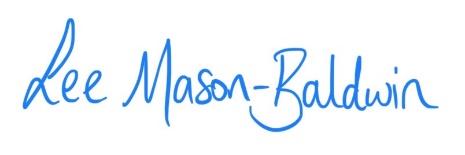 Date Assessed: - December 2013  Date Reviewed:- 14 January 2014Date Reviewed  February 2015  Date reviewed:- December 2015Date reviewed February 2017 – February 2018Date reviewed March 2019 – LMB, no changesDate reviewed February 2020Date reviewed September 2020 – LMB, changes due to COVID-19Date reviewed November 2021 – LMB, removed play area and altered wording to inc. Edu OfficerDate reviewed May 2023 – TW – changes made to wording to reflect current usage of siteFrequency of review:	AnnuallyNext due for review in: May 2024